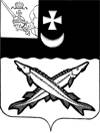 КОНТРОЛЬНО-СЧЕТНАЯ КОМИССИЯ БЕЛОЗЕРСКОГО МУНИЦИПАЛЬНОГО ОКРУГАВОЛОГОДСКОЙ ОБЛАСТИ161200, Вологодская область, г. Белозерск, ул. Фрунзе, д.35,оф.32тел. (81756)  2-32-54,  факс (81756) 2-32-54,   e-mail: krk@belozer.ruЗАКЛЮЧЕНИЕфинансово-экономической экспертизы на проект постановления администрации Белозерского муниципального округа«О внесении изменений в постановление администрации округа от 28.12.2022 № 509»24 июля  2023 годаЭкспертиза проекта проведена на основании  пункта 9.1 статьи 9 Положения о контрольно-счетной комиссии Белозерского муниципального округа Вологодской области, утвержденного решением Представительного Собрания Белозерского муниципального округа от 12.10.2022 № 19, пункта 1.6 плана работы контрольно-счетной комиссии Белозерского муниципального округа на 2023 год.Цель финансово-экономической экспертизы: определение соответствия положений, изложенных в проекте  муниципальной программы (далее - Программа), действующим нормативным правовым актам Российской Федерации, субъекта Российской Федерации и муниципального образования; оценка экономической обоснованности и достоверности объема ресурсного обеспечения муниципальной программы «Развитие культуры Белозерского муниципального округа  на 2023-2027 годы», возможности достижения поставленных целей при запланированном объеме средств. Предмет финансово-экономической экспертизы: проект постановления администрации Белозерского муниципального округа о внесении изменений в муниципальную программу «Развитие культуры Белозерского муниципального округа  на 2023-2027 годы».Сроки проведения: с 24.07.2023  по 24.07.2023Правовое обоснование финансово-экономической экспертизы:При подготовке заключения финансово-экономической экспертизы проекта  постановления о внесении изменений в Программу использованы  Порядок разработки, реализации и оценки эффективности муниципальных программ Белозерского муниципального округа Вологодской области (далее – Порядок), утвержденный постановлением администрации Белозерского муниципального округа от 25.04.2023 № 519.Для проведения мероприятия   представлены следующие материалы:проект постановления администрации округа о внесении изменений в  муниципальную программу «Развитие культуры Белозерского муниципального округа  на 2023-2027 годы»;копия листа согласования проекта с результатами согласования. В результате экспертизы  установлено:Проект постановления предусматривает внесение изменений муниципальную программу «Развитие культуры Белозерского муниципального округа  на 2023-2027 годы», утвержденную  постановлением администрации  Белозерского муниципального округа  от 28.12.2023 № 509.1. Проектом постановления предлагается внести изменения в паспорт Программы, увеличив объем бюджетных ассигнований на 2023 год на сумму 1 500,0 тыс. рублей за счет средств бюджета округа. Таким образом, объем финансирования Программы составит в целом 144 121,9 тыс. рублей, в том числе по годам реализации:2023 год – 50 868,5 тыс. рублей (с увеличением на 1500,0 тыс. рублей), из них:средства  бюджета округа  – 47 253,8 тыс. рублей (с увеличением на 1500,0 тыс. рублей);средства областного бюджета -3 614,7 тыс. рублей.2024 год –  45 954,5 тыс. рублей, из них:средства бюджета округа -45 614,5 тыс. рублей;средства областного бюджета – 340,0 тыс. рублей. 2025 год –  47 298,9 тыс. рублей, из них:средства бюджета округа – 46 958,9 тыс. рублей;средства областного бюджета – 340,0 тыс. рублей. 2026 год – 0,0 тыс. рублей.2027 год –0,0 тыс. рублей. 2.Аналогичные изменения предлагается внести в таблицу 1 приложения 1 к муниципальной программе, таблицу 2 приложения 1, изложив их в новой редакции. В новой редакции предлагается изложить Приложение  3 «План реализации муниципальной программы «Развитие культуры Белозерского муниципального округа  на 2023 и плановый период 2024-2025 г.г.»Вместе с тем, контрольно-счетная комиссия отмечает, что проектом постановления не предусмотрено внесение изменений в абзац 2 раздела 4 «Ресурсное обеспечение муниципальной программы, обоснование объема финансовых ресурсов, необходимых для реализации муниципальной программы, прогнозная (справочная) оценка расходов федерального и областного бюджетов, бюджетов государственных внебюджетных фондов и бюджетов муниципальных образований округа, иных организаций на реализацию целей муниципальной программы» Программы.Проектом постановления изменения в целевые показатели (индикаторы) не предусматриваются.3.Проектом постановления предлагается установить объем финансирования на 2023 год по основному мероприятию 2: «Обеспечение сохранности, развитие и популяризация культурного наследия Белозерья, поддержка народного творчества»  в сумме 18 409,9 тыс. рублей (с увеличением на 1500,0 тыс. рублей).Выводы по результатам экспертизы:1.Проект постановления администрации округа о внесении изменений  в постановление администрации округа от 28.12.2022 № 509 не противоречит бюджетному законодательству и рекомендован к принятию с учетом предложений контрольно-счетной комиссии.Предложения:1.Предусмотреть внесение изменений  в абзац 2 раздела 4 «Ресурсное обеспечение муниципальной программы, обоснование объема финансовых ресурсов, необходимых для реализации муниципальной программы, прогнозная (справочная) оценка расходов федерального и областного бюджетов, бюджетов государственных внебюджетных фондов и бюджетов муниципальных образований округа, иных организаций на реализацию целей муниципальной программы» Программы с учетом увеличения объема финансирования.Председатель контрольно-счетной комиссии округа                                                                           Н.С.Фредериксен          